Kontrakt for gradsoppgave (bachelor og master)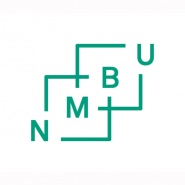 Utfylling av kontraktenKontrakten fylles ut av student og veileder i fellesskap, signeres og leveres fakultetet for godkjenning innen fastsatt frist.Fakultetet arkiverer den godkjente kontrakten i studenten(e)s studentmappe(r) i P360. 
For fakultetet Ved «elektronisk signering» må signatur bekreftes ved annen dokumentasjon som lagres sammen med denne kontrakten.Kontrakts parterKontrakts parterNavn student(er)StudentnummerStudieprogramHovedveileder (tilsatt ved NMBU)Hovedveileders fakultetTilleggsveileder/ekstern veilederTilleggsveileders fakultet/institusjonTilleggsveileders epost adresseGradsoppgavenGradsoppgavenAntall studiepoeng (stp.)B-15 stp.      M-30 stp.       M-45 stp.      M-60 stp. Arbeidstittel (foreløpig tittel) norskArbeidstittel (foreløpig tittel) engelskVelg hvilke språk oppgaven skrives på:Oppgavens problemstilling/ mål:Oppgavens problemstilling/ mål:Kort om materiale og metode:Kort om materiale og metode:Budsjett: (utgifter til felt, lab., arbeid, reiser m.m., og hvordan dette er tenkt dekket)Budsjett: (utgifter til felt, lab., arbeid, reiser m.m., og hvordan dette er tenkt dekket)Fremdriftsplan Fremdriftsplan Fremdriftsplan Fremdriftsplan Fremdriftsplan Fremdriftsplan Fremdriftsplan Fremdriftsplan Fremdriftsplan Fremdriftsplan Fremdriftsplan Fremdriftsplan Fremdriftsplan Fremdriftsplan JanFebMarAprMaiJunJulAugSepOktNovDesÅrStartForberedelserFeltarbeidLab.arbeidIntervjuer DatabearbeidingOppgaveskrivingRedigeringInnleveringEksamenEventuelle kommentarer Generelle plikter og rettigheter – student og veilederStudentVeilederRegelverk for gradsoppgaverJeg er kjent med NMBUs regelverk for gradsoppgaver forskrift om studier ved NMBU og retningslinjer for gradsoppgaverEtikkJeg er kjent med NMBUs etiske retningslinjer for forskningsetikkReferering og siteringJeg er kjent med reglene for korrekt referering og sitering av kilder, samt at brudd på reglene kan medføre sanksjoner.VeiledningSom veileder(e) er jeg/vi forpliktet til å gi studenten(e) faglig og metodisk veiledning og kritikk av arbeidet etter beste evne. Jeg (vi) vil avsette 20/40/60/80 timer til veiledning/korreksjon/sensureringFordeling mellom veiledereNår hoved- og tilleggsveileder(e) er ansatt på ulike fakultet ved NMBU, eller det er en ekstern tilleggsveileder, avtaler vi med dette å fordele veiledningsansvaret med følgende prosentsatser:Hovedveileder: Tilleggsveileder/ekstern tilleggsveileder: Ved flere veiledereSom veileder(e) beskriver jeg/vi her hva slags ansvar den enkelt veileder har (fyll inn):Samarbeid mellom flere studenterDersom to eller flere studenter skal samarbeide om gradsoppgaven, må en egen samarbeidsavtale utarbeides som klargjør studentenes plikter og rettigheter i forhold til hverandre, især med tanke på eventuelt opphør av samarbeidet før innlevering. Jeg bekrefter at slik samarbeidsavtale er inngått.BacheloroppgaveJeg er ansvarlig for å registrere korrekt oppgavetittel i Studentweb og å levere oppgaven elektronisk i PDF format i WISEflow.MasteroppgaveJeg er ansvarlig for å registrere korrekt oppgavetittel i Studentweb og å levere oppgaven elektronisk i PDF format i WISEflow.Muntlig presentasjon
Jeg/vi forplikter meg til å møte fram til muntlig presentasjon av gradsoppgaven. KontraktenSom student vil jeg/vi etter beste evne følge denne kontrakten (med prosjekt- og framdriftsplan), som jeg/vi og min(e) veileder(ar) har utarbeidet. Klausulert/utsatt publisering av gradsoppgaveStudentVeilederUtsatt publisering - lenke til avtale om publiseringDersom gradsoppgaven skal ha utsatt publisering (båndlegging) for en periode, må Avtale-utsatt publisering av gradsoppgave fylles ut.Klausulering etter forvaltningsloven - lenke til avtale om klausuleringDersom gradsoppgaven skal klausuleres etter forvaltningsloven, må Avtale - konfidensiellgradsoppgave fylles ut.Student og veileder plikter å fylle ut avtale for klausulering/utsatt publisering. Avtalen sendes til godkjenning av fakultetet sammen med denne kontrakten. Ferdigsignert avtale skal sendes til wiseflow@nmbu.no senest fire (4) uker før innleveringsfristen samt legges ved elektronisk som vedlegg ved innlevering av oppgaven i WISEflow. Ved behov må avtalen revideres før innlevering av gradsoppgaven.Jeg (student) plikter å levere godkjent avtale om klausulering med gradsoppgaven ved innlevering i WISEflow (bachelor- og masteroppgave).Forpliktelser ved innhenting og behandling av data og forskningsresultat samt avtaler med bedrifterStudentVeilederPersonopplysninger Oppgaver som innebærer å samle inn, registrere, behandle, eller lagre personopplysninger må behandles i tråd med personvernregelverket. Som student forplikter jeg meg å behandle personopplysninger riktig bruk av personopplysninger i gradsoppgaverIntellectual Property RightsJeg plikter å sette meg inn i rettigheter til ikke-fysiske frembringelser/ forskingsresultat - Intellectual Property Rights (IPR) Samarbeid med bedrift/ekstern virksomhet Ved samarbeid med bedrift/ekstern virksomhet plikter jeg/vi oss til å lage en egen samarbeidsavtale - lenke til avtale om samarbeid.Deltakelse i et forskningsprosjektDersom gradsoppgaven inngås som del av studentens deltakelse i et forskningsprosjekt: Jeg/vi forplikter meg/oss til å inngå avtale om students deltakelse i forskningsprosjekt se utforming av kontrakt og avtale for forskingsaktivitet (intern.nmbu.no)  Oppgave med praktisk, felt- og lab. arbeid: Informasjon og skjema finnes under HMS - Retningslinjer gradsoppgave StudentVeilederHMS
Jeg plikter å følge fakultetets regler og forskrifter for bruk av lokaler og utstyr samt å gjennomgå grunnleggende opplæring i helse, miljø og sikkerhet før arbeidet påbegynner.Feltkort
Med gradsoppgave med feltarbeid i inn- og utland er jeg selv ansvarlig for å kontakte egnet helsepersonell for orientering om vaksiner/medisiner jeg må ta. Jeg må også å ta vaksinene før avreise og følge riktig dosering på medisinene under feltarbeidet. Feltkort for deltaker må fylles ut før avreise både i inn- og utland.Sikker jobbanalyse
Ved feltarbeid i inn- og utland er jeg selv ansvarlig for å utføre sikker jobbanalyse og sette meg inn i retningslinje for HMS ved feltarbeid, feltkurs og ekskursjoner.Visum m.m.Ved arbeid med gradsoppgave i utlandet er jeg selv ansvarlig for å skaffe visum, oppholdstillatelse og evt. andre nødvendige papirer til det aktuelle land før avreise samt å fylle ut Feltkort for deltager må fylles ut før avreise.HMS veilederSom veileder(e) er jeg/vi forpliktet til å kjenne til NMBUs HMS regler og kunne formidle disse videre til studenten(e)RisikovurderingDet er foretatt en risikovurdering av det praktiske arbeidet knyttet til gradsoppgaven.Underskrifter – signeres av alle parter (ved «elektronisk signering» må signatur bekreftes ved annen dokumentasjon som lagres sammen med denne kontrakten)Underskrifter – signeres av alle parter (ved «elektronisk signering» må signatur bekreftes ved annen dokumentasjon som lagres sammen med denne kontrakten)Underskrifter – signeres av alle parter (ved «elektronisk signering» må signatur bekreftes ved annen dokumentasjon som lagres sammen med denne kontrakten)Dato:Underskrift:Student(er)HovedveilederTilleggsveileder/ eksternveilederKontrakt, Prosjekt- og framdriftsplan er mottatt (Dato og fakultetets stempel)Dato( ved «elektronisk signering» må signatur bekreftes ved annen dokumentasjon som lagres sammen med denne kontrakten)UnderskriftPlanen er godkjent av dekan eller den dekan har bemyndiget (Dato og underskrift)Dato( ved «elektronisk signering» må signatur bekreftes ved annen dokumentasjon som lagres sammen med denne kontrakten)Underskrift